I am so glad that winter is almost upon us, bringing in my favourite season here on the island! The days are refreshing and clear, painted with stunning sunsets, flowing seamlessly into enchanting starlit nights.  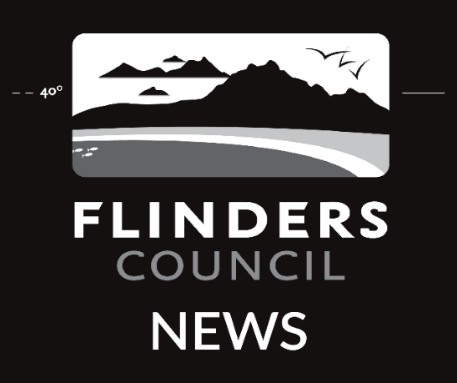 However, it's disheartening to share that our late-autumn tranquility has been marred by some incidents of vandalism. It seems some individuals have been tossing multiple cans of soft drinks at the walls of the hall and the nearby public toilets. While it might not appear to be a significant problem at first glance, it can result in damage and requires extra time for cleaning, which unfortunately means these facilities aren't readily available for our community members. There have also been instances of graffiti on the walls of the FAEC, which we can all agree is not community-minded behaviour. We have also released our annual community survey which is open until June 7th. We encourage all community members to participate, thank you to those who have contributed your colourful ideas so far. The survey is available on the Council website and hard copies in the office. Rachel Summers - Mayor
P. 0467 046 809 
E. rachel.summers@flinders.tas.gov.au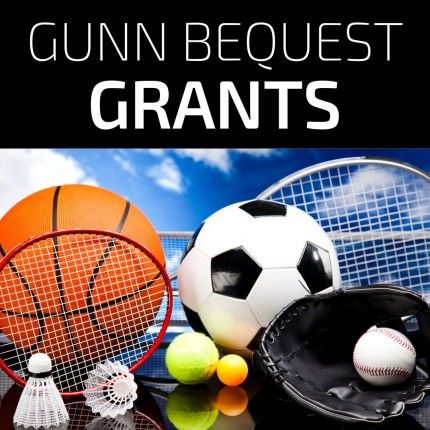 Community Grants & Gunn Bequest Program
NOW OPEN visit the Council website
This year, a total of $10,000 is available to assist community groups and individuals in fostering greater community connection, accessibility, and participation. 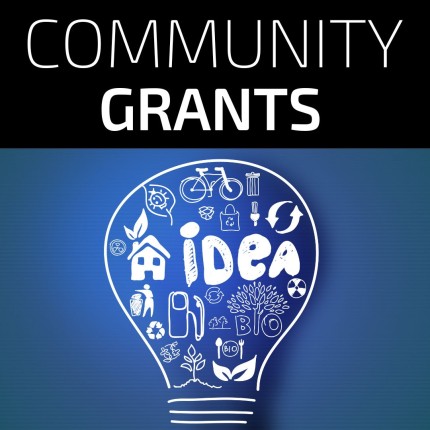 Cash-4-Cans SortingThe aluminium can backlog at the tip is coming to an end! With one more well-supported event, this recycling initiative can transition to hosting events every two to three months. The next event is on Wednesday, May 15th, from 9:30 am to 12 pm.Volunteers are reminded to wear long sleeves, a hat, and closed-toe footwear. Kindly RSVP by emailing wastemanagement@flinders.tas.gov.au.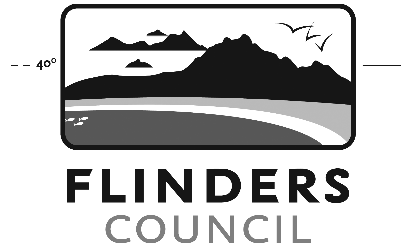 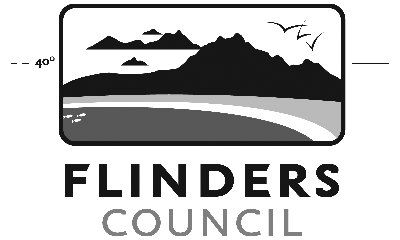 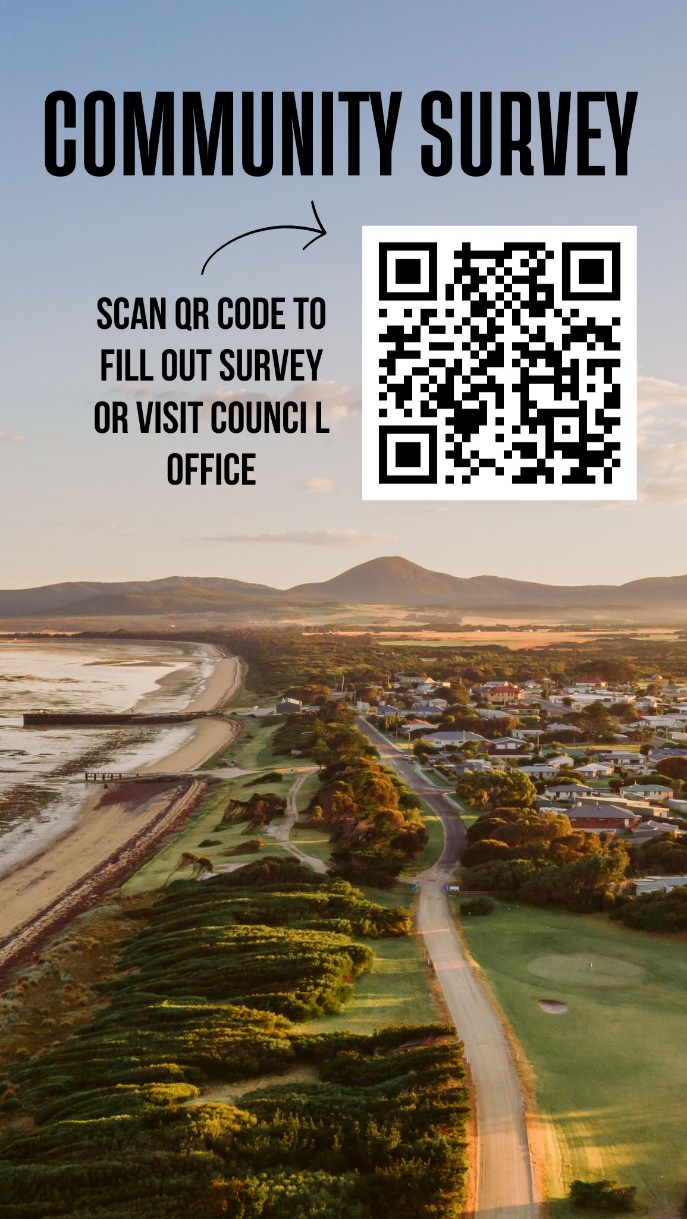 